Наше имяМуниципальное казенное  общеобразовательное     учреждение средняя общеобразовательная школа с. Карман Дигорского района РСО-Алания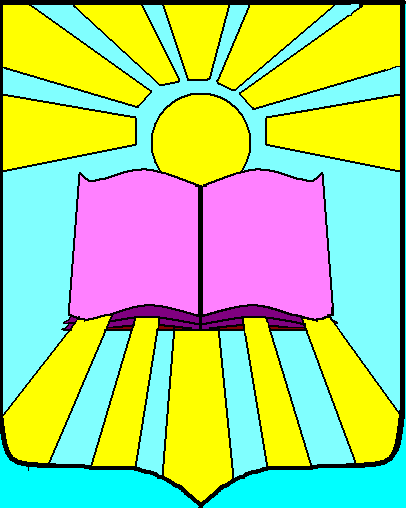 Программа развитияМуниципального казенного общеобразовательного учреждения средней общеобразовательной школы       с.Карман Дигорского района РСО-Алания.Наименование :   Программа развития МКОУ СОШ с.Карман  на 2019-24  годы«Повышение  качества образования в  рамках реализации                                                                                                                                                                       национального проекта «Образование».   Настоящая программа определяет концепцию развития школы и основные направления деятельности по её реализации.              Раздел I. Паспорт программы  развития школы. Сроки реализации программы:          с 2019 по 2024 годМеханизмы реализации программы развития школы:1. Реализация в образовательной деятельности программ ФГОС. 2. Формирование социально-экономической компетентности учащихся. 3. Интеграция в учебном процессе образовательной программы, внеучебной и профориентационной деятельности.             4. Совершенствование методик, диагностических материалов, алгоритмов информирования  для продолжения образования, профессиональной ориентации учащихся, выбора профессии.5. Учебно-методическое и информационное обеспечение инновационного образовательного процесса. 6. Оптимизация работы с одаренными детьми. 7. Кадровое обеспечение образовательного процесса. Стажировка и повышение квалификации педагогических работников. 8. Создание оптимальных психолого-педагогических условий для всех участников образовательного процесса. 9. Материально-техническое и финансовое обеспечение программы развития. 10. Совершенствование системы мониторинга, статистики и оценки качества образования. 11. Сохранение и укрепление здоровья учащихся.             12. Адаптация воспитательных и образовательных методик к потребностям учащихся и их семей.                                                Раздел 2. ВведениеНастоящая Программа разработана на основании приоритетов образовательной политики, закрепленных в документах федерального, регионального и муниципального уровней. Программа представляет собой основной стратегический управленческий документ, регламентирующий и направляющий ход развития Школы. В Программе отражаются системные, целостные изменения в Школе (инновационный режим), сопровождающиеся проектно-целевым управлением. Программа включает в себя серию комплексных целевых программ «Здоровье» и «Твой выбор» для всех участников образовательных отношений (учащихся, педагогов, родителей и иных участников образовательных отношений). Основными функциями настоящей Программы развития являются: – организация и координация деятельности Школы по достижению поставленных перед ней задач; – определение ценностей и целей, на которые направлена Программа; – последовательная реализация мероприятий Программы с                       использованием научно-обоснованных форм, методов и средств; – выявление качественных изменений в образовательном процессе посредством контроля и мониторинга хода и результатов реализации Программы развития; – интеграция усилий всех участников образовательных отношений, действующих в интересах развития Школы. Раздел 3. Анализ потенциала развития школы3.1.Характеристика текущего состояния образования в Школе:
ресурсы и условия достижения результата 3.1.1.Информационная справка. 1.1.1. Общие сведения о школе. МКОУ СОШ с. Карман Дигорского района  была открыта в 1929 году как средняя общеобразовательная школа.Школа находится в селе. Это школа 1,2 и 3 ступени обучения. Ежегодно наблюдается увеличение количества учащихся на всех ступенях обучения.Обучение в школе ведется в одну смену.          Школа  является базовой школой для трех школ микрорайона.  На базе школы регулярно проходят семинары по обновлению содержания образовательного процесса, районные предметные МО, соревнования.Последние годы количество учащихся составляет до 190  человек. Численность учащихся за три года:3.1.2. Организация функционирования школы.            В МКОУ СОШ с. Карман  созданы следующие классы:1 ступень – общеобразовательные классы.2 ступень - общеобразовательные классы 3 ступень – общеобразовательные классы.    Учебные занятия проводятся в одну  смену. Продолжительность учебной недели 6 дней. Продолжительность уроков в соответствии с нормами СанПиНа 40 минут.Продолжительность перемен между уроками: минимальная – 10 минут,        максимальная – 15 минут.Занятия начинаются в 09.00.Режим каникул  традиционный, сроки утверждаются советом школы.3.1.3.Учредительные документы Школы: Устав. Действующий Устав Школы утвержден постановлением АМС МО Дигорский район от 10.12.2015г. Лицензия. От13.12.2016 Школа получила лицензию (серия 15NO1 № 0001415, регистрационный номер 2481), дающую право осуществления образовательной деятельности.     Свидетельство об аккредитации. От 02.11.2015  Школа прошла государственную аккредитацию (свидетельство о государственной аккредитации 15А01 № 000047, регистрационный номер 1077). Школа реализует образовательные программы начального общего образования, основного общего образования, среднего (полного) общего образования и имеет право на выдачу выпускникам документа государственного образца. Свидетельство действительно до 02.11.2027г. Свидетельство о регистрации в налоговом органе. Основной государственный   регистрационный номер 1031500600075. ИНН/КПП 1507004131/150701001. Контакты. Адрес школы: РСО-Алания Дигорский район с. Карман – Синдзикау ул.  Плиева,118 телефон: 8(867-33) 97-1-35,  электронный адрес: digkarman1@mail.ru   Система управления Школой: Педагогический советУправляющий советРодительский комитетСовет по профилактикеУченический комитетМетодические объединения.3.1.4. Характеристика материально – технической базы школы. Школа работает в здании постройки 1968  года.  В  школе имеется  один спортзал,  спортивная площадка, столовая, 1 компьютерный класс на 12 мест, медицинский кабинет,  кабинет психолога,  13 учебных кабинетов.Библиотека с читальным залом. Имеется книгохранилище.  Библиотека общим фондом 33817  единиц хранения, в том числе учебников - 21707.        В кабинетах имеются компьютеры или ноутбуки,  видеопроекторы, , интерактивные доски.          Школа получила  кабинеты физики,   химии, биологии, географии, литературы, 5  кабинетов  начальных классов. Автоматизировано 23  рабочее место учителя, 4 рабочих мест администрации школы, библиотека.Количество классов- комплектов  ежегодно составляет 11-123.1.5. Характеристика педагогического состава.Школа укомплектована педагогическими кадрами полностью.   Характеристика педагогических работников по образованию,  категориям, стажу и возрасту 3.1.6.Характеристика социального статуса семей.Школа находится в районном центре. Поселок городского типа. Жители поселка в основном работают на железной дороге, в таможне, в сфере обслуживания. Социальное положение семей.3.1.7. Здоровье детей.Мониторинг здоровья учащихся за три года показал, чтоу учащихся преобладают такие виды хронических заболеваний:Заболевания почек и мочевыделительных путей.Заболевания желудочно-кишечного тракта.Заболевания опорно-двигательного аппарата.Заболевание глазЭпилепсия3.1.8.Динамика развития школы 3.2. Особенности и результаты учебно-воспитательного процесса. Школа включает в себя три ступени:1 ступень обучения – начальная школа: продолжительность обучения 4 года. Обязательна для школьников в возрасте до 10 лет, обеспечивает:освоение обучающимися образовательных программ федерального компонента начального общего образования;развитие познавательной и творческой  активности;освоение основ проектной и исследовательской деятельности обучающихся, защита итогового проекта на выходе из начальной школы. 2 ступень обучения – основная школа: продолжительность обучения 5 лет. Обязательна для всех школьников в возрасте до 15 лет, обеспечивает: освоение обучающимися общеобразовательных программ федерального компонента основного общего образования;условия становления и формирования личности, его склонностей, интересов и способностей к социальному самоопределению;организацию предпрофильной подготовки для продолжения обучения на третьей  ступени;проектная и научно-исследовательская деятельность обучающихся, защита итогового проекта на выходе из основной школы. 3 ступень обучения – старшая школа, продолжительность обучения 2 года. Завершающий этап общеобразовательной подготовки, обеспечивает:освоение обучающимися образовательных программ федерального компонента среднего (полного) общего образования;развитие устойчивых познавательных интересов и творческих способностей;формирование навыков самостоятельной учебной деятельности  на основе дифференциации обучения;защита индивидуального социально значимого проекта на выходе из средней школы.В дополнение к обязательным предметам вводятся предметы для организации обучения по выбору самих учащихся, направленные на реализацию интересов, способностей и возможностей личности.Динамика общего процента успеваемости по школе за 3 года Динамика успешности обучения по школе за три года   Сравнительный анализ успеваемости и качества обучения по предметам за 3 года           Анализ итогов года  в сравнении двумя прошедшими учебными годами показал, что положительная динамика результатов в целом обусловлена переходом основной школы на ФГОС, освоением учителями системно-деятельностного подхода в обучении, введением критериального оценивания деятельности школьников.  Однако наряду с этими достижениями наблюдается и  работа педагогов на усреднённый результат.   Во-первых, работа на среднего ученика не предусматривает интенсивную индивидуальную работу как со слабоуспевающими, так и с мотивированными на учёбу учащимися; во-вторых, отпадает необходимость овладевать современным подходом к обучению.                 В школе сложилась и функционирует определенная система по созданию условий, обеспечивающих качественную организацию и проведение государственной итоговой аттестации, соблюдаются все процедурные вопросы, создана и своевременно пополняется нормативно-правовая база.               Информационное обеспечение государственной итоговой аттестации идет через различные формы работы с учащимися, педагогической и родительской общественностью. Имеет место незамедлительное доведение информации до родителей результатов пробных экзаменов  с необходимой интерпретацией.             Сформировалась и дает положительные результаты  работа по учету индивидуальных достижений выпускников.              Однако результаты  ЕГЭ 2018-19 уч.г. показали результаты ниже прошлогодних по большинству предметов в целом и по  количеству высоких показателей. Работа над повышением  качества знаний   учащихся, достижение хороших  и высоких  результатов на ГИА- основное направление работы  школы.3.3. Особенности и результаты воспитательного процесса. Воспитательная деятельность осуществляется через реализацию следующих направлений:Воспитание гражданственности, патриотизма, уважения к правам, свободам и обязанностям человека;Воспитание социальной ответственности и компетентности; Воспитание нравственных чувств, убеждений, этического сознания; Воспитание экологической культуры, культуры здорового и безопасного образа жизни; Воспитание трудолюбия, сознательного, творческого отношения к образованию, труду жизни, подготовка к сознательному выбору профессии;Воспитание ценностного отношения к прекрасному, формирование основ эстетической культуры, эстетического воспитания.Воспитательная деятельность осуществляется через реализацию следующих центров:«Ученик – патриот, гражданин»«Ученик и его нравственность» «Ученик и его интеллектуальные возможности» «Ученик и его здоровье» «Общение и досуг» «Ученик и его семья» Социально-психологическая службаНа протяжении ряда лет в школе развиваются формы ученического самоуправления Мониторинг уровня воспитанности отслеживает:-нравственные качества;- исполнительность;- бережливость;- дисциплинированность;- отзывчивость;        - инициативность Направления  Программы развития школы были определены национальными проектами  федерального масштаба, принятыми в России в России в 2018 году, и выделены в про граммы, в соответствии с утвержденными целевыми показателями  национального проекта «Образование».  На основе уже реализуемых программ, проектов и  дорожных  карт, для  достижения заявленной  миссии образовательного  учреждения в  соответствии  с  национальным   проектом «Образование»  в школе на  протяжении 5  лет необходимо  реализовать  следующие  проекты:Вожатый в  школеСовременная  школа (Точка  роста)Успех  каждого  ребенкаПоддержка  семей, имеющих  детейУчитель будущего Проект «Вожатый в школе» направлен на достижение следующих задач: участие во внешкольных мероприятиях; помощь в проведении общешкольных мероприятий; помощь классным руководителям; организация межклассной работы; помощь в проведении тематических недель; участие в работе творческих коллективов, объединений дополнительного образования; участие в работе школьной службы примирения; участие в работе школьного краеведческого музея.Проект «Современная школа» направлен на достижение следующих задач:Задача 1. Обновление содержания общеобразовательных программ в соответствии с ФГОС СОО, совершенствование форм, технологий и учебно-методического обеспечения учебно-воспитательного процесса.Задача 2.Развитие системы педагогического мониторинга учебно-воспитательного процесса через разработку инструментов оценки достижений учащихся на основе внедрения современных методов мониторинга в системе дополнительного образования детей.Задача 3. Модернизация материально-технического обеспечения образовательного процесса.Задача 4. Разработка и внедрение комплекса мер по участию общественности в управлении учреждением и оценке качества образования.Проект «Успех каждого ребенка» направлен на достижение следующих задач:Задача 1. Внедрение комплекса мер, направленное на методическое и организационное сопровождение развития дополнительного образования технической направленности в образовательных организациях, реализующих дополнительные образовательные программы технической направленности.Задача 2. Расширение возможностей участия обучающихся в мероприятиях интеллектуальной направленности, соответсвующих современным тенденциям развития сектора внеучебных мероприятий.Проект «Поддержка семей, имеющих детей» направлен на достижение следующих задач:Задача 1. Создание системы включения родителей (законных представителей) в различные формы активного взаимодействия со школой.Задача 2.Создание условий для реализации программ психолого-педагогической, методической и консультативной помощи родителям.Задача 3. Развитие новых форматов взаимодействия «Педагог-родитель-ученик».Задача 4. Повышение ИКТ-компетентности родителей.Проект «Учитель будущего» направлен на достижение следующих задач:Задача 1.Развитие системы непрерывного повышения профессионального мастерства и квалификации педагогических работников.Задача 2. Расширение разнообразия внеучебных проектов и творческих инициатив, в том числе с применением дистанционных технологий и форм открытого образования.Задача 3. Проектирование мотивирующих образовательных сред как необходимого условия  успешной социализации учащихся.Задача 4.Развитие механизмов продуктивного взаимодействия учреждения с образовательными организациями и социальными партнерами в рамках осуществления образовательной, профориентационной и воспитательной деятельности. Рассмотрено на заседаниипедагогического советашколы№        от                         2019 г.    «Утверждаю»Директор МКОУ СОШ с. Карман__________ Созаева Э.Ю. «_____»  ________ 2019 г.Наименование программы Программа развития МКОУ СОШ с. Карман Дигорского района РСО-Алания  на 2019 – 2024 годыРазработчики программыВ разработке  программы принимали участие:   директор                                                                                                                                     школы, заместители директора по УР, по ВР,  педагогический совет школы, творческая группа, куда входят наиболее опытные учителя, учащиеся, родители (законные представители), общественность.Исполнители программы Педагогический коллектив МКОУ СОШ с. Карман Дигорского района РСО-АланияНормативно-правовая и методическая база для разработки программы развития школы: 1.  Конвенция о правах ребенка.   2. Закон РФ «Об основных гарантиях прав ребенка».   3.Федеральный закон «Об образовании в Российской   Федерации» от   29.12. 2012 №273 ФЗ. Закон «Об образовании в  РСО-Алания» от 27.12.2013 г. №61-РЗ     4. Концепция долгосрочного социально-экономического развития РФ до 2020 года (в части образования), утверждённая распоряжением Правительства РФ от 17.11.2008 №1662-р.                     5.Распоряжение Правительства Российской Федерации от 15.05.2013 № 792-р об утверждении государственной программы Российской Федерации «Развитие образование»   на 2013-2020 годы.      6.Стратегия развития информационного общества в РФ, утвержденная Указом Президента РФ 07.02. 2008 №Пр-212.      7.Федеральный государственный образовательный стандарт начального общего образования, утвержденный приказом Министерства образования и науки  Российской  Федерации от 06.10.2009 № 373.   8.Федеральный государственный образовательный стандарт основного общего образования,   утвержденный приказом Министерства образования и науки  Российской Федерации от 17 декабря 2010 г. № 1897.   9. Федеральный государственный образовательный стандарт среднего общего образования,   утвержденный приказом Министерства образования и науки  Российской Федерации от 17 мая  2012 г. № 413.    10.Государственная программа Российской Федерации "Развитие образования" на 2013-2020   годы, утв. распоряжением Правительства РФ от 22.11.2012 № 2148-р.   11.Санитарно-эпидемиологические требования к условиям и организации обучения в общеобразовательных учреждениях  /Санитарно-эпидемиологические правила и нормативы СанПиН   2.4.2. 2821 – 10 / Постановление Главного государственного     санитарного врача РФ от 29 декабря 2010 г. N 189. 12. Указ Президента Российской Федерации от 07.05.2012 № 599  «О мерах по  реализации  государственной политики в области образования и науки».13. Стратегия инновационного развития РФ на период до 2020 года, утвержденная распоряжением Правительства РФ от 08.12.2011  №2227-р.14.Концепция общенациональной системы выявления и развития молодых талантов, утвержденная Президентом РФ03.04. 2012 №Пр-827.15. Концепция развития математического образования в РФ, утвержденная распоряжением Правительства РФ от 24.12.2013 №2506-р.16. Концепция развития дополнительного образования детей в РФ, утвержденная распоряжением Правительства РФ от 04.09.2014 №1726-р.17.Основы государственной молодежной политики до 2025 года, утвержденные распоряжением Правительства РФ от 29.11.2014 №2403-р.18.Стратегия развития воспитания в РФ на период до 2025 года, утвержденная распоряжением Правительства РФ от 29.05.2015 №996-р.19.Концепция профильного обучения на старшей ступени общего образования, утвержденная приказом Минобразования России от 18.07. 2002 №2783.20. Локальные акты школы.  21. Устав школы.Срок реализации программы развитияпериод реализации – с  января 2019 по январь 2024 годаПорядок управления реализацией программы развитияТекущее управление программой осуществляется администрацией школы. Корректировки программы проводятся методическим и педагогическими советами школы, творческой лабораторией классных руководителей школы.Порядок мониторинга реализации программы развития1.Обсуждение хода реализации программы на совещаниях при директоре, заседаниях педагогического совета, совета родителей (ежегодно).2.Публикация на сайте школы отчетов о реализации программы (ежегодно).3.Анкетирование родительской общественности (ежегодно).4.Отчет администрации школы перед учредителем и его представителем (ежегодно).Этапы реализации программыПервый этап (2018 – 2019 учебный год) – аналитико-проектировочный:- изучение и анализ Федерального Закона «Об образовании вРоссийской Федерации» (N 273-ФЗ) и концепции ФГОС общего образования (всех уровней) с целью определения основных направлений обновления образовательной системы школы; - разработка направлений приведения образовательной системы школы в соответствие с ФЗ № 273-ФЗ и определение системы мониторинга реализации настоящей Программы.Второй этап (2019 - 2024 учебные годы)– реализующий: - разработка системы промежуточного мониторинга реализации настоящей Программы; - реализация мероприятий плана действий Программы; - освоение ФГОС СОО; - реализация образовательных и воспитательных проектов; - научно-методическое и нормативно-правовое сопровождение реализации Программы развития; - осуществление системы мониторинга реализации Программы, текущий анализ промежуточных результатов.Третий этап (2024год)– аналитико-обобщающий:- итоговая диагностика реализации основных программных мероприятий; - анализ итоговых результатов мониторинга реализации Программы; - анализ динамики результатов, выявление проблем и путей их решения;- обобщение позитивного опыта осуществления программных мероприятий; - определение целей, задач и направлений стратегии дальнейшего развития школы.Система организации контроля за выполнением Программы.Ежегодный мониторинг реализации Программы по выделенным направлениям. Публичный отчет (ежегодно) на сайте школы. Отчеты о реализации основных направлений и отдельных проектов Программы на педагогических советах, совещаниях.Основная стратегическая цель программы1.Приведение всех компонентов образовательной системы школы в соответствие с требованиями Федерального закона «Об образовании в Российской Федерации», ФГОС и с учетом потребностей социума.2. Создание Модели школы, обеспечивающей качественное  образование через обновление структуры содержания и  технологий, развитие  свободной креативной и инициативной  личности, готовой к жизни в высокотехнологичном, конкурентном мире.Задачи Программы1.Обновление системы управления школой в соответствии с тенденциями развития управленческой науки и требованиями Федерального закона № 273-ФЗ.2.Оптимизация системы профессионального и  личностного роста педагогических работников как необходимое условие современных образовательных отношений.3.Обеспечение информационной открытости образовательного пространства школы в целях привлечения партнеров социума для обновления инфраструктуры и содержания образовательного процесса, совершенствование единой информационно-образовательной среды в учреждении,  создание единого образовательного пространства «Школа – родители – общественность – предприятия и организации поселка»; 4.Создание условий для развития и реализации интереса учащихся к саморазвитию и самообразованию на основе рефлексии деятельности и личностного самопознания, к самоорганизации своей жизнедеятельности.5. Построение учебной и воспитательной деятельности с учетом индивидуальных, возрастных , психологических и физиологических особенностей учащихся с ориентацией на результаты образования.6. Создание социальной среды развития учащихся в системе образования.7.Создание условий для гражданского и патриотического воспитания учащихся. Освоение учащимися российских традиционных ценностей, нравственных норм и правил поведения, приобщение к культурному наследию России, духовно-нравственным ценностям российского народа.8.Обеспечение системного сотрудничества с семьями учащихся,  формирование активной позиции родителей (законных представителей) как участников образовательного процесса.Ожидаемые результаты1.В системе управления: - в школе будет действовать обновленная система управления, разработанная с учетом современного законодательства и тенденций развития управленческой науки; - нормативно-правовая и научно-методическая база школы будет соответствовать требованиям ФЗ-273, ФГОС и современным направлениям развития психолого-педагогической науки и практики; - система мониторинга станет неотъемлемой основой управления развитием школы; - будет отмечаться рост привлеченных средств в соответствии с расширением образовательных услуг и партнерских отношений школы. В обновлении инфраструктуры: - инфраструктура и организация образовательного процесса школы будет максимально возможно соответствовать требованиям ФЗ-273, СанПиНов и другим нормативно-правовым актам, регламентирующим организацию образовательного процесса; - кабинеты будут максимально возможно оснащены в соответствии с требованиями ФГОС общего образования.- 100 % учебных кабинетов будет иметь доступ к локальной сети школы и к Интернет-ресурсам.В организации образовательного процесса: - не менее 20 % школьников будет обучаться по индивидуальным учебным планам и программам по выбору в соответствии с личностными склонностями и интересами, в том числе с использованием дистанционных форм и ресурсов образовательных сетей; - максимальное количество  обучающихся будет получать образование с использованием информационно-коммуникационных технологий; - не менее 70 % школьников будет обучаться в системе внутришкольного дополнительного образования; - 80 % учащихся основной и старшей школы будет включено в исследовательскую и проектную деятельность; - в школе будет работать программа поддержки талантливых детей (по различным направлениям интеллектуального, творческого, физического развития); – у учащихся  будут сформированы представления о базовых национальных ценностях российского общества, учащиеся будут активно включены в деятельность ученического самоуправления, ориентированную на общечеловеческие и национальные ценности.В расширении партнерских отношений: - не менее 50 % родителей (законных представителей) будет включено в различные формы активного взаимодействия со школой (через участие в решении текущих проблем, участие в общешкольных мероприятиях и т.д.); - не менее 2 - 4 партнеров социума (учреждений, организаций, физических лиц) будет участниками реализации общеобразовательных и дополнительных программ школы. В совершенствовании профессионального мастерства педагогического коллектива: - 100 % педагогов и руководителей школы пройдет повышение квалификации и (или) профессиональную переподготовку по современному содержанию образования (в том числе ФГОС соответствующих ступеней образования) и инновационным технологиям;-  не менее 50 % педагогов будет работать по инновационным образовательным технологиям; - не менее 35 % педагогов будут иметь опыт предъявления собственного опыта на профессиональных мероприятиях (на семинарах, научно-практических конференциях, профессиональных конкурсах, в методических, психолого-педагогических изданиях, в том числе электронных и т.д.). Структура программы развитияПаспорт программыВведение Раздел 3. Анализ потенциала развития школы: характеристика                текущего состояния образования в школе: ресурсы и                условия достижения результата Раздел 4. Результаты анализа внешней среды и потенциала                 развития школыРаздел 5.Концепция Программы развитияРаздел 6.Механизм реализации программыРесурсное обеспечение реализации программы развития1. Кадровые ресурсы. 1.1.На данный момент почетное звание  в коллективе имеют:  * «Почетный работник общего образования» - 1человек* Грамота Министерства образования – 6  человек1.2.Высшее образование имеют 74 % педагогических работников школы.1.3. Аттестация педагогических кадров1  педагогу школы присвоена высшая квалификационная категория, –8 учителям школы присвоена  первая категория. На момент завершения программы доля педагогов с первой квалификационной категорией должна составить 50%, с высшей – 30%. 2. Материально-технические ресурсы. На данный момент школа полностью укомплектована для реализации образовательных программ общего образования. На момент завершения программы школа должна создать материально-технические ресурсы для реализации программ дополнительного образования по следующим направлениям: культурология, физически-спортивное направление, конструирование и робототехника. 3. На момент реализации программы в школе должна быть налажена работа высокоскоростной локальной сети. 4.На момент реализации  программы в школе должна быть создана единая  система здоровьесбережения детей и подростков для формирования  единых ценностных установок и подходов к ЗОЖ.Учебный годВсего 1 ступень2 ступень3 ступень2017 - 20181836668322018- 20191837276352019 - 2020 начало года191818129